Инструкция по СанПиНПод гигиенической обработкой рук в полном соответствии с инструкцией по СанПиН понимается удаление всех  видимых загрязнений. Важно это делать, чтобы сократить шанс переноса транзиторной микрофлоры другому человеку.Главные требования по памятке СанПиН следующие:Перед тем, как будете мыть руки мылом, обязательно снимите часы и любые украшения, так как под ними может скапливаться огромное количество различных микробов.Подверните рукава одежды примерно на 2/3. Так они не будут мешать, и вы сможете помыть руки по инструкции.Согласно требованиям СанПиН их необходимо намылить, промыть проточной водой и надо несколько раз повторить эти действия. Специалисты отмечают, что, после одного мытья опасные микроорганизмы только удаляются с кожи. А вот когда вы сполоснете руки теплой водой повторно – раскроются поры и можно будет избавиться от тех микробов, которые остались.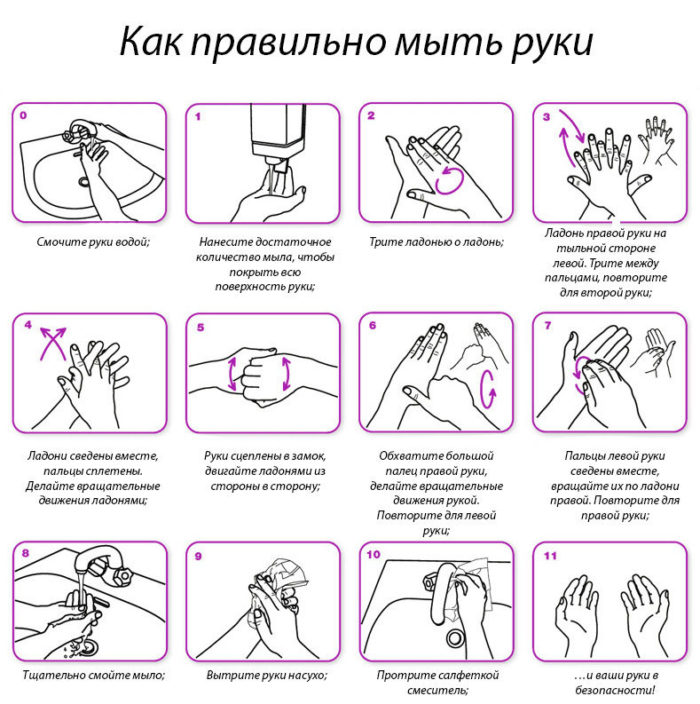 Если техника дезинфекции будет выполняться при помощи обычного мыла в виде куска, то по правилам лучше использовать его небольшие кусочки. Тогда оставшиеся части средства не окажутся во влажной среде.После того, как все необходимые действия, касающиеся гигиены рук, будут выполнены – лучше высушить их, используя простое бумажное полотенце. Электрические сушилки не отличаются высокими показателями эффективности из-за воздействия на кожный покров.Памятка от Роспотребнадзора«Если правильно мыть ладошки теплой проточной водой и мылом, растирая руки не менее, чем пол минуты, то удастся избежать распространения коронавирусной инфекции» .
Роспотребнадзор также,  как и правила СанПиНа подчеркивает, что необходимо снять наручные украшения, закатать до локтя рукава, и только после этого ополоснуть ладони для удаления микробов с них. Особое внимание стоит уделить сушке. Лучше всего делать это, по уверениям Роспотребнадзора, одноразовой бумажной салфеткой или при наличии сухим полотенцем.Дополнительно, в своей памятке Роспотребнадзор уточнил еще несколько важных моментов на время пандемии:При посещении туалета в любом  общественном месте необходимо использовать бумажные полотенца, чтобы открыть / закрыть дверь в туалет и при нажатии кнопки у бачка.Важно обязательно мыть руки в следующих ситуациях:до приготовления еды;перед принятием пищи;перед тем, как надеть контактные линзы;перед нанесением гигиенических средств на лицо;в случае прикосновения к любым ранам;после стирки белья;после уборок в саду, дома;после любых контактов с домашними животными;после посещения мест учебы, работы, спортивных залов;после любого контакта с бумажными деньгами;после поездок на общественном транспорте.